Приложение Карточки для игр с пробками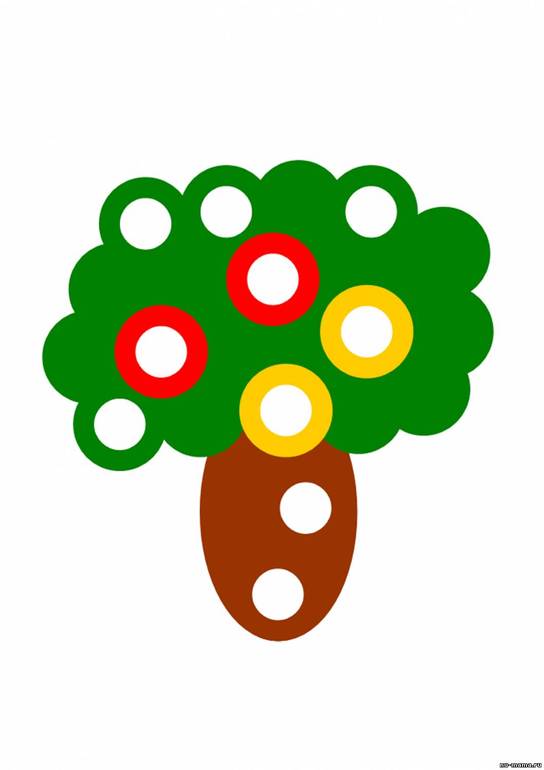 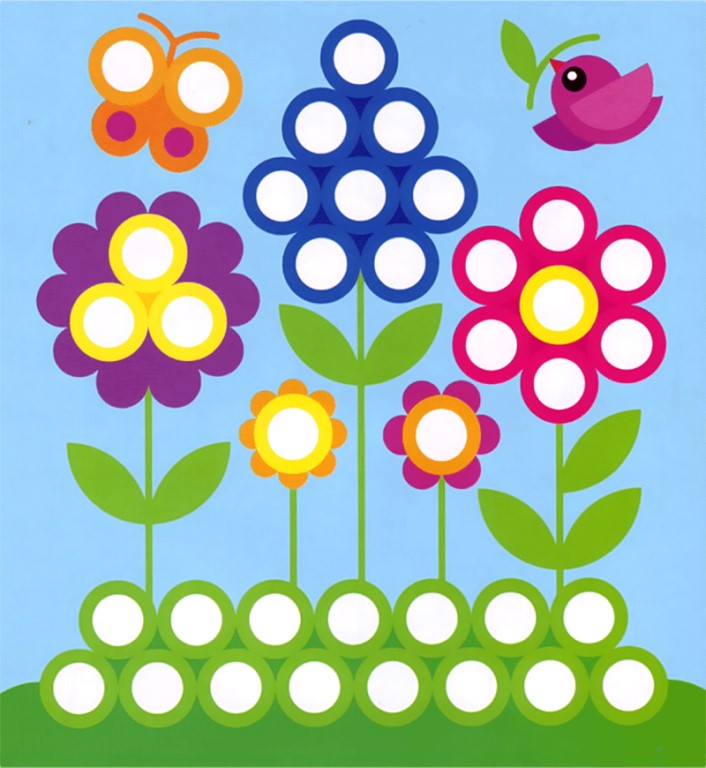 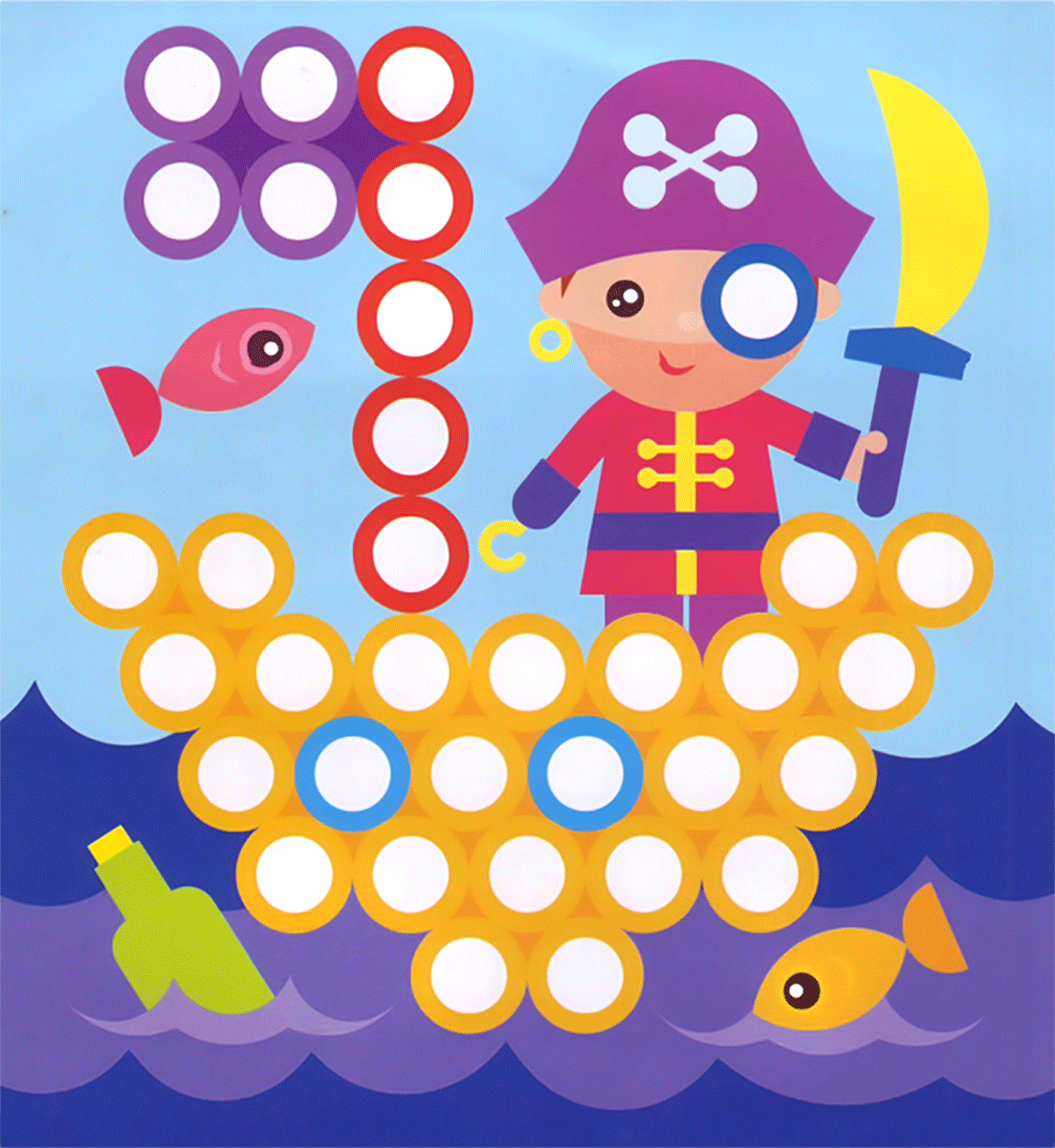 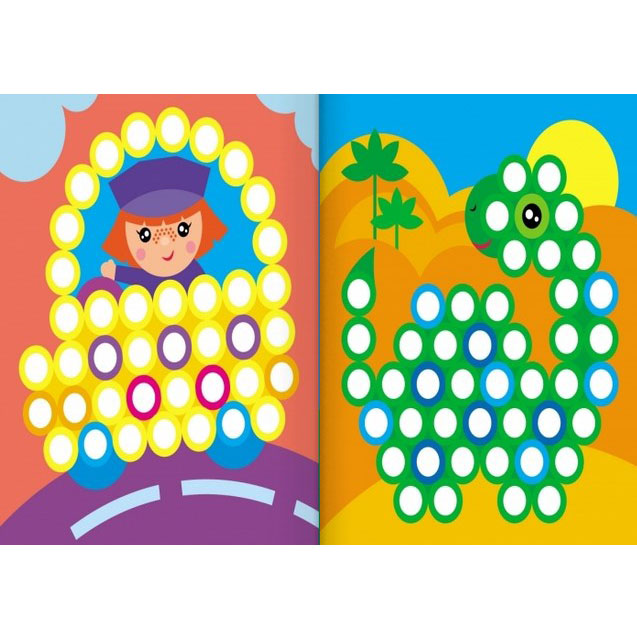 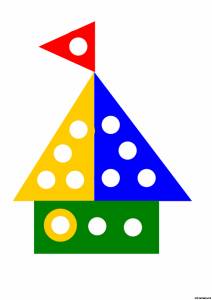 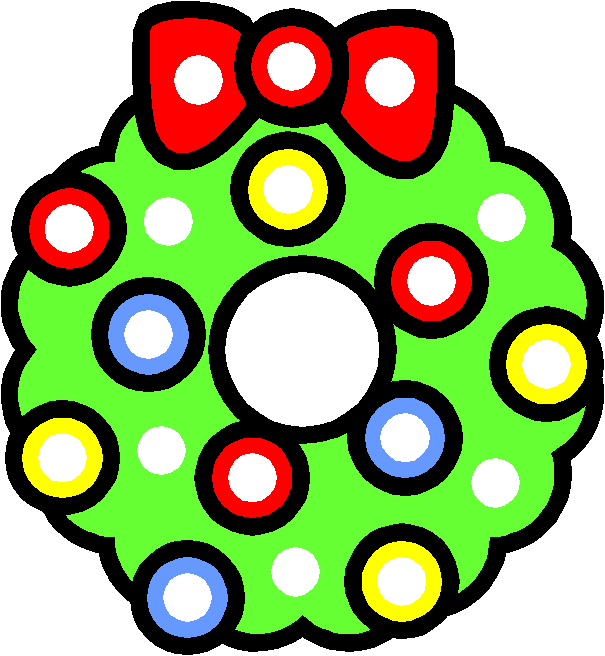 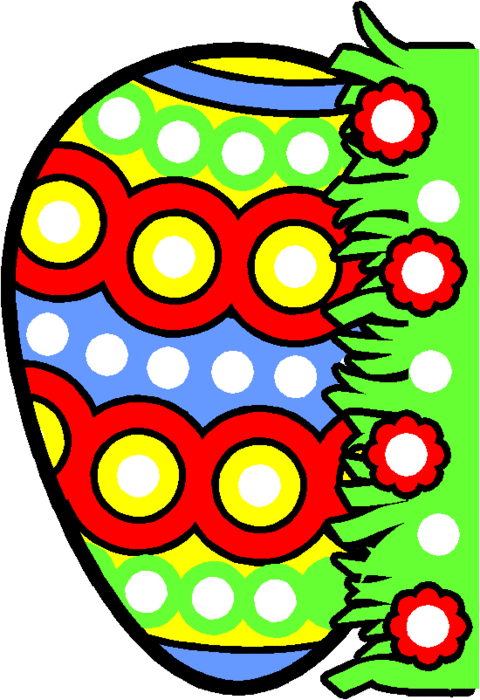 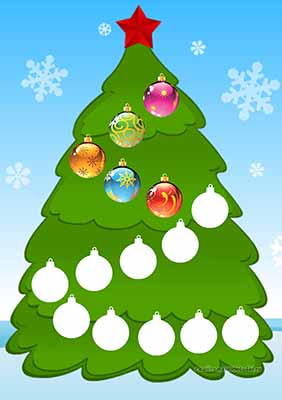 